السؤال الثاني: ضع / ي علامة (صح) أو (خطأ) أمام العبارات التالية؟                                                                                             انتهت الأسئلة ..........تمنياتي لكم بالتوفيقالسؤال الثاني: ضع / ي علامة (صح) أو (خطأ) أمام العبارات التالية؟                                                                      انتهت الأسئلة ..........تمنياتي لكم بالتوفيقاسئلة اختبار المنتسبات لمادة التربية الصحية والبدنية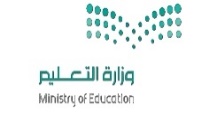                                      الفصل الدراسي الثاني الدور الأول السنة الأولى مشتركة  لعام 1445هـ      ــــــــــــــــــــــــــــــــــــــــــــــــــــــــــــــــــــــــــــــــــــــــــــــــــــــــــــــــــــــــــــــــــــــــــــــ السؤال الاول : اختاري الاجابة الصحيحة 1/  اي الخيارات التاليه تستطيع من خلالها الوقاية من اصابات النشاط الرياضي :  * اجراء الفحص الطبي الشامل التدرج في التمرينات جميع ماسبق2/ من النصائح لاستخدام حقيبة الإسعافات الأولية * وضع الحقيبة في مكان يسهل الوصول اليه بحيث يكون بعيداً عن متناول الأطفال وضع الحقيبة في مكان يسهل الوصول اليه بحيث يكون قريباً عن متناول الأطفالوضع الحقيبة في مكان يصعب الوصول اليه بحيث يكون بعيداً عن متناول الأطفال3/ الاصابات الناتجة عن الارتفاع الشديد في درجة الحرارة  * الإجهاد الحراري ضربة الشمسجميع ماسبق4/ من مكونات النشاط البدني * نوع النشاط شدة النشاط جميع ماسبق5/ توصي منظمة الصحة العالمية الأطفال والمراهقين الذين تتراوح أعمارهم ما بين 15 الى 17 سنة على ممارسة النشاط البدني * 60 دقيقة20 دقيقة25 دقيقة6/ يعني بها الإقتراب منه ومواجهته بقدميك وذلك يتطلب منك شجاعة وتوقيت وسرعة * تغطية الزميلالانزلاق جميع ماذكر7/ عند احتساب الحكم التسلل على لاعب ما * فإن الكرة تتحول للفريق الآخر ضربة حرة غير مباشرة يعطى اللاعب كرت اصفريعطى اللاعب كرت أحمر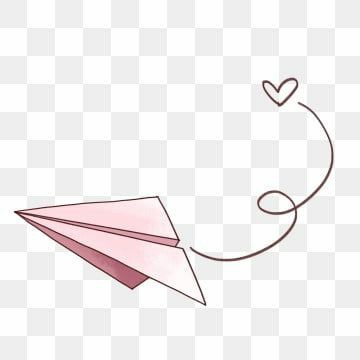 8/ يعنى به امتلاك الكرة اولا ثم الاحتفاظ بها ثم التغلب على الدفاع لفتح الثغرات أمام المرمى * التصدي مواجهةتغطية الزميلالهجوم الخاطفالسؤال الثاني : ضعي علامة صح أمام العبارة الصحيحة وخطأ أمام العبارة الخاطئة 1/ ارتفاع الشبكة 15.25 سم في كرة الطاولة * صحخطأ2/ الإرسال القصير بظهر المضرب يكون وضع الجسم عند اداء الضربة  القدم اليمنى متقدمة والكتف الايمن مواجة للشبكة الجزء العلوي مائلا قليلا الى الامام مع انثناء المرفق بزاوية لا تقل عن قائمة * صحخطأ3/ اللياقة البدنية هي المقدرة على تنفيذ العمل اليومي دون الشعور بالتعب مع توفير جزء من الطاقة لاستغلاله اثناء الوقت الحر *        صحخطأ 4/ يمكن كتم الكرة بواسطة باطن القدم فور وصولها الى الارض وتسمى هذه الطريقة قبضة النعل *صحخطأ5/ ينص القانون على احتساب كرت أصفر على اللاعب المتسلل لعدة مرات متكررة  * صحخطأ6/ التسديدات القصيرة المحكمة تكون بداخل مشط القدم  * صحخطأ7/ لايعد من الطرق الأساسية لمواجهة المنافس التصدي المواجهة والتصدي جانب والإنزلاق  *صحخطأ8/ أنواع السرعة هي : السرعة الانتقالية والسرعة الحركية وسرعة الإستجابة * صحخطأ   السؤال الثالث : اقرني العمود ( أ ) بما يناسبة من العمود ( ب )                                                                                   (ب)1/  من طرق تنمية السرعة                                 (            )                       التكررات  2/ يعني القدرة على الاحتفاظ بثبات الجسم عند اداء اوضاع الوقوف على قدم واحدة  او              (            )                     الكربوهيدراتعند اداء حركات المشي على عارضة مرتفعة                                               3/ الدور الرئيسي في النشاط البدني                        (            )                        التوازنهو توفير الطافة                                        4/ يجب الا تكون الدهون أكثر من                       (            )      20 %إلى 30 %من السعرات الحرارية اليومية انتهت الاسئلةوفقك اللهمعلمات المادة : أريج سهيل وعائشة نسيب 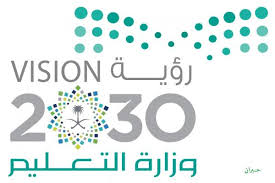 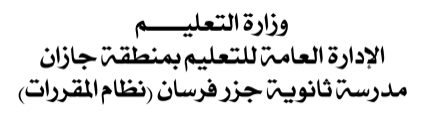 ـــــــــــــــــــــــــــــــــــــــــــــــــــــــــــــــــــــــــــــــــــــــــــــــــــــــــــــــــــــــــــــــــــــــــــــــــــــــــــــــــــــــــــــــــــــــــــــــــــــــــــــــــــــــــــاختبار الانتساب  لمــادة التربية الصحية و البدنية  الفصل الدراسي الثاني لعام 1445هـنموذج اجابة اختبار المنتسبات لمادة التربية الصحية والبدنية                                     الفصل الدراسي الثاني الدور الأول السنة الأولى مشتركة  لعام 1445هـ      ــــــــــــــــــــــــــــــــــــــــــــــــــــــــــــــــــــــــــــــــــــــــــــــــــــــــــــــــــــــــــــــــــــــــــــــاختاري الاجابة الصحيحة 1/  اي الخيارات التالية تستطيع من خلالها الوقاية من اصابات النشاط الرياضي :  * اجراء الفحص الطبي الشامل التدرج في التمرينات جميع ماسبق2/ من نصائح لاستخدام حقيبة الإسعافات الأولية * وضع الحقيبة في مكان يسهل الوصول اليه بحيث يكون بعيد عن متناول الأطفال وضع الحقيبة في مكان يسهل الوصول اليه بحيث يكون قريبا عن متناول الأطفالوضع الحقيبة في مكان يصعب الوصول اليه بحيث يكون بعيداً عن متناول الأطفال3/ الاصابات الناتجة عن إلارتفاع الشديد في درجة الحرارة  * الإجهاد الحراري ضربة الشمسجميع ماسبق4/ من مكونات النشاط البدني * نوع النشاط شدة النشاط جميع ماسبق5/ توصي منظمة الصحة العالمية الأطفال والمراهقين الذين تتراوح أعمارهم مابين ال 15 الى 17 سنة على ممارسة النشاط البدني * 60 دقيقة20 دقيقة25 دقيقة6/ يعني بها الإقتراب منه ومواجهته بقدميك وذلك يتطلب منك شجاعة وتوقيت وسرعة * تغطية الزميلالانزلاق جميع ماذكر7/ عند احتساب الحكم التسلل على لاعب ما * فان الكرة تتحول للفريق الاخر ضربة حرة غير مباشرة يعطى اللاعب كرت اصفريعطى اللاعب كرت أحمر8/ يعنى به امتلاك الكرة اولا ثم الاحتفاظ بها ثم التغلب على الدفاع لفتح الثغرات امام المرمى * التصدي مواجهةتغطية الزميلالهجوم الخاطفالسؤال الثاني : ضعي علامة صح امام العبارة الصحيحة وخطأ أمام العبارة الخاطئة 1/ ارتفاع الشبكة 15.25 سم في كرة الطاولة * صحخطأ2/ الارسال القصير  بظهر المضرب يكون وضع الجسم عند اداء الضربة  القدم اليمنى متقدمة والكتف الايمن مواجة للشبكة الجزء العلوي مائلا قليلا الى الامام مع انثناء المرفق بزاوية لاتقل عن قائمة * صحخطأ3/ اللياقة البدنية هي المقدرة على تنفيذ العمل اليومي دون الشعور بالتعب مع توفير جزء من الطاقة لاستغلالة اثناء الوقت الحر *        صحخطأ 4/ يمكن كتم الكرة بواسطة باطن القدم فور وصولها الى الارض وتسمى هذه الطريقة قبضة النعل *صحخطأ5/ ينص القانون على احتساب كرت أصفر على اللاعب المتسلل لعدة مرات متكررة  * صحخطأ6/ التسديدات القصيرة المحكمة تكون بداخل مشط القدم  * صحخطأ7/ لايعد من الطرق الأساسية لمواجهة المنافس التصدي المواجهة والتصدي جانب والإنزلاق  *صحخطأ8/ أنواع السرعة هي : السرعة الانتقالية والسرعة الحركية وسرعة الإستجابة * صحخطأ   السؤال الثالث : اقرني العمود ( أ ) بما يناسبة من العمود ( ب )                                                                                   (ب)1/  من طرق تنمية السرعة                                 (      1    )                       التكررات  2/ يعني القدرة على الاحتفاظ بثبات الجسم عند اداء اوضاع الوقوف على قدم واحدة  او              (     3     )                     الكربوهيدراتعند اداء حركات المشي على عارضة مرتفعة                                               3/ الدور الرئيسي في النشاط البدني                        (    2     )                        التوازنهو توفير الطافة                                        4/ يجب الا تكون الدهون أكثر من                       (    4     )      20 %إلى 30 %من السعرات الحرارية اليومية انتهت الاسئلةوفقك اللهمعلمات المادة : أريج سهيل وعائشة نسيب ـــــــــــــــــــــــــــــــــــــــــــــــــــــــــــــــــــــــــــــــــــــــــــــــــــــــــــــــــــــــــــــــــــــــــــــــــــــــــــــــــــــــــــــــــــــــــــــــــــــــــــــــــــــــــــاختبار الانتساب  لمــادة التربية الصحية و البدنية  الفصل الدراسي الثاني لعام 1445هـتمنياتي لكم بالتوفيق  ورقة عمل مادة (التربية البدنية) للصف ( أول ثانوي ) الفصل الدراسي الثاني للعام 1445هـ  1) اختاري الإجابة الصحيحة فيما يلي : 2) ضع الكلمات المناسبة أمام العبارات التالية 3) اكتب الرقم المناسب من عمود ( أ ) في عمود ( ب ) 4) اكتب الرقم المناسب من عمود ( أ ) في عمود ( ب ) 5) ضعي كلمة (صح ) أمام العبارة الصحيحة ، وكلمة (خطأ ) أمام العبارة الخاطئة فيما يلي : 6)  اذكر عناصر اللياقة البدنية المرتبطة بالآداء الرياضي : .......................................................................................................................................مع دعائي لكن بالتوفيق والنجاح إجابة ورقة عمل مادة (التربية البدنية) للصف ( أول ثانوي ) الفصل الدراسي الثاني للعام 1445هـ  1) اختاري الإجابة الصحيحة فيما يلي : 2) ضع الكلمات المناسبة أمام العبارات التالية 3) اكتب الرقم المناسب من عمود ( أ ) في عمود ( ب ) 4) اكتب الرقم المناسب من عمود ( أ ) في عمود ( ب ) 5) ضعي كلمة (صح ) أمام العبارة الصحيحة ، وكلمة (خطأ ) أمام العبارة الخاطئة فيما يلي : 6)  اذكر عناصر اللياقة البدنية المرتبطة بالآداء الرياضي :  السرعة .التوازن .الرشاقة مع دعائي لكن بالتوفيق والنجاحالمملكـة العـربية السعـودية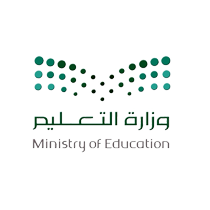 المادة: التربية البدنية وصحيةوزارة التعليمالصف:   اول ثانوي (أنتساب)الإدارة العامة للتعليم بمحافظة   ..................الزمن:    ساعة ونصفالمدرسة: ...............أسئلة اختبار انتساب الفصل الدراسي الثاني من العام الدراسي 1445 هـأسئلة اختبار انتساب الفصل الدراسي الثاني من العام الدراسي 1445 هـأسئلة اختبار انتساب الفصل الدراسي الثاني من العام الدراسي 1445 هـاسم الطالب / ة.........................الصف.........الدرجة المستحقةاسم الطالب / ة.........................الصف.........الدرجة المستحقة60المصححالتوقيعالمراجعالتوقيعالسؤال الأول: اختار/ي الإجابة الصحيحة:     السؤال الأول: اختار/ي الإجابة الصحيحة:     السؤال الأول: اختار/ي الإجابة الصحيحة:     السؤال الأول: اختار/ي الإجابة الصحيحة:     السؤال الأول: اختار/ي الإجابة الصحيحة:     السؤال الأول: اختار/ي الإجابة الصحيحة:     السؤال الأول: اختار/ي الإجابة الصحيحة:     السؤال الأول: اختار/ي الإجابة الصحيحة:     السؤال الأول: اختار/ي الإجابة الصحيحة:     السؤال الأول: اختار/ي الإجابة الصحيحة:      من العوامل المؤثرة في السرعة: - من العوامل المؤثرة في السرعة: - من العوامل المؤثرة في السرعة: - من العوامل المؤثرة في السرعة: - من العوامل المؤثرة في السرعة: - من العوامل المؤثرة في السرعة: - من العوامل المؤثرة في السرعة: - من العوامل المؤثرة في السرعة: - من العوامل المؤثرة في السرعة: -1-النمط العصبي للفردالنمط العصبي للفرد2-القدرة على الاسترخاء3-جميع ما سبق صحيح -هو المقدرة على الاحتفاظ بثبات الجسم عند الاداء اوضاع مثل الوقوف على قدم واحدة: -هو المقدرة على الاحتفاظ بثبات الجسم عند الاداء اوضاع مثل الوقوف على قدم واحدة: -هو المقدرة على الاحتفاظ بثبات الجسم عند الاداء اوضاع مثل الوقوف على قدم واحدة: -هو المقدرة على الاحتفاظ بثبات الجسم عند الاداء اوضاع مثل الوقوف على قدم واحدة: -هو المقدرة على الاحتفاظ بثبات الجسم عند الاداء اوضاع مثل الوقوف على قدم واحدة: -هو المقدرة على الاحتفاظ بثبات الجسم عند الاداء اوضاع مثل الوقوف على قدم واحدة: -هو المقدرة على الاحتفاظ بثبات الجسم عند الاداء اوضاع مثل الوقوف على قدم واحدة: -هو المقدرة على الاحتفاظ بثبات الجسم عند الاداء اوضاع مثل الوقوف على قدم واحدة: -هو المقدرة على الاحتفاظ بثبات الجسم عند الاداء اوضاع مثل الوقوف على قدم واحدة: -1-1-التوازن 2-نشاط رياضي3-السرعةالنسبة المحدودة لتناول الكربوهيدرات للسعرات الحرارية اليومية تتراوح ما بين: -النسبة المحدودة لتناول الكربوهيدرات للسعرات الحرارية اليومية تتراوح ما بين: -النسبة المحدودة لتناول الكربوهيدرات للسعرات الحرارية اليومية تتراوح ما بين: -النسبة المحدودة لتناول الكربوهيدرات للسعرات الحرارية اليومية تتراوح ما بين: -النسبة المحدودة لتناول الكربوهيدرات للسعرات الحرارية اليومية تتراوح ما بين: -النسبة المحدودة لتناول الكربوهيدرات للسعرات الحرارية اليومية تتراوح ما بين: -النسبة المحدودة لتناول الكربوهيدرات للسعرات الحرارية اليومية تتراوح ما بين: -النسبة المحدودة لتناول الكربوهيدرات للسعرات الحرارية اليومية تتراوح ما بين: -النسبة المحدودة لتناول الكربوهيدرات للسعرات الحرارية اليومية تتراوح ما بين: -1-1-45٪ - 65٪2-10٪ - 40٪3- 20 - 35٪ من عناصر الغذاء الصحي الفواكه والخضروات ويسهم تناولها في: -من عناصر الغذاء الصحي الفواكه والخضروات ويسهم تناولها في: -من عناصر الغذاء الصحي الفواكه والخضروات ويسهم تناولها في: -من عناصر الغذاء الصحي الفواكه والخضروات ويسهم تناولها في: -من عناصر الغذاء الصحي الفواكه والخضروات ويسهم تناولها في: -من عناصر الغذاء الصحي الفواكه والخضروات ويسهم تناولها في: -من عناصر الغذاء الصحي الفواكه والخضروات ويسهم تناولها في: -من عناصر الغذاء الصحي الفواكه والخضروات ويسهم تناولها في: -من عناصر الغذاء الصحي الفواكه والخضروات ويسهم تناولها في: -1-1-عدم السيطرة على الوزن2-السيطرة على الوزن 3- جميع ما سبقمن العناصر  الكربوهيدرات الأطعمة النشوية مثل: -من العناصر  الكربوهيدرات الأطعمة النشوية مثل: -من العناصر  الكربوهيدرات الأطعمة النشوية مثل: -من العناصر  الكربوهيدرات الأطعمة النشوية مثل: -من العناصر  الكربوهيدرات الأطعمة النشوية مثل: -من العناصر  الكربوهيدرات الأطعمة النشوية مثل: -من العناصر  الكربوهيدرات الأطعمة النشوية مثل: -من العناصر  الكربوهيدرات الأطعمة النشوية مثل: -من العناصر  الكربوهيدرات الأطعمة النشوية مثل: -1-1-الخبز والبطاطا 2-البيض3- جميع ما سبقالنسبة المحددة لتناول الدهون للسعرات الحرارية اليومية تتراوح ما بين: -النسبة المحددة لتناول الدهون للسعرات الحرارية اليومية تتراوح ما بين: -النسبة المحددة لتناول الدهون للسعرات الحرارية اليومية تتراوح ما بين: -النسبة المحددة لتناول الدهون للسعرات الحرارية اليومية تتراوح ما بين: -النسبة المحددة لتناول الدهون للسعرات الحرارية اليومية تتراوح ما بين: -النسبة المحددة لتناول الدهون للسعرات الحرارية اليومية تتراوح ما بين: -النسبة المحددة لتناول الدهون للسعرات الحرارية اليومية تتراوح ما بين: -النسبة المحددة لتناول الدهون للسعرات الحرارية اليومية تتراوح ما بين: -النسبة المحددة لتناول الدهون للسعرات الحرارية اليومية تتراوح ما بين: -1-1-18٪ - 10٪2-80٪ -60٪3-20٪ - 35 ٪من فوائد ممارسة النشاط الرياضي ما يلي: -من فوائد ممارسة النشاط الرياضي ما يلي: -من فوائد ممارسة النشاط الرياضي ما يلي: -من فوائد ممارسة النشاط الرياضي ما يلي: -من فوائد ممارسة النشاط الرياضي ما يلي: -من فوائد ممارسة النشاط الرياضي ما يلي: -من فوائد ممارسة النشاط الرياضي ما يلي: -من فوائد ممارسة النشاط الرياضي ما يلي: -من فوائد ممارسة النشاط الرياضي ما يلي: -1-1-المحافظة على الوزن2-مقاومة الوعكات الصحية والامراض3-جميع ما سبق صحيح هي التمرينات التي يستخدم فيها الاثقال والحبال المطاطية او التمرينات السويدية: -هي التمرينات التي يستخدم فيها الاثقال والحبال المطاطية او التمرينات السويدية: -هي التمرينات التي يستخدم فيها الاثقال والحبال المطاطية او التمرينات السويدية: -هي التمرينات التي يستخدم فيها الاثقال والحبال المطاطية او التمرينات السويدية: -هي التمرينات التي يستخدم فيها الاثقال والحبال المطاطية او التمرينات السويدية: -هي التمرينات التي يستخدم فيها الاثقال والحبال المطاطية او التمرينات السويدية: -هي التمرينات التي يستخدم فيها الاثقال والحبال المطاطية او التمرينات السويدية: -هي التمرينات التي يستخدم فيها الاثقال والحبال المطاطية او التمرينات السويدية: -هي التمرينات التي يستخدم فيها الاثقال والحبال المطاطية او التمرينات السويدية: -1-1-المرونة2-تمرينات تقوية العضلات 3-جميع ما سبقمن مكونات النشاط البدني: -من مكونات النشاط البدني: -من مكونات النشاط البدني: -من مكونات النشاط البدني: -من مكونات النشاط البدني: -من مكونات النشاط البدني: -من مكونات النشاط البدني: -من مكونات النشاط البدني: -من مكونات النشاط البدني: -1-1-مدة النشاط2-نوع النشاط-جميع ما سبق 10. يمارس الشخص النشاط الرياضي بهدف خفض الوزن لمدة تتراوح ما بين: -يمارس الشخص النشاط الرياضي بهدف خفض الوزن لمدة تتراوح ما بين: -يمارس الشخص النشاط الرياضي بهدف خفض الوزن لمدة تتراوح ما بين: -يمارس الشخص النشاط الرياضي بهدف خفض الوزن لمدة تتراوح ما بين: -يمارس الشخص النشاط الرياضي بهدف خفض الوزن لمدة تتراوح ما بين: -يمارس الشخص النشاط الرياضي بهدف خفض الوزن لمدة تتراوح ما بين: -يمارس الشخص النشاط الرياضي بهدف خفض الوزن لمدة تتراوح ما بين: -يمارس الشخص النشاط الرياضي بهدف خفض الوزن لمدة تتراوح ما بين: -يمارس الشخص النشاط الرياضي بهدف خفض الوزن لمدة تتراوح ما بين: -10. 1-1-60 - 90 دقيقة2-15 - 25 دقيقة3-35 - 45 دقيقة1-اي نشاط بدني سواء حاد او معتدل الشدة لا يعود بالفائدة ولا يحسن من الصحة2- ينطوي النشاط البدني على الانشطة لتقوية العضلات والعظام ثلاث مرات في الاسبوع 3- تعد الرياضة نشاط فرعي من النشاط البدني 4-يحتاج الجسم الى شرب كميات من السوائل للمحافظة على رطوبة الجسم وعدم الجفاف 5- يساعد الغذاء الصحي وممارسة النشاط البدني المنتظم على الحفاظ الوزن المثالي 6- التغذية الصحية لا تقلل من خطر الإصابات بالأمراض 7- الأنماط الغذائية لكل شخص سواء من الوزن او الحالة البدنية او العمر لا تختلف بمقدار النشاط 8- يتم تنمية اللياقة القلبية التنفسية من خلال الأنشطة الهوائية 9- من انسب الاختبارات لقياس اللياقة القلبية لفئة الشباب اختبار الضغط 10- مفهوم اللياقة البدنية هو المقدرة على تنفيذ العمل اليومي دون الشعور بالتعب المفرط 11- تعد الروح الرياضة أحد العناصر المهمة في الاخلاق الرياضية 12- لا يعد من الطرق الاساسية لمواجهة المنافس التصدي المواجهة والانزلاق 13- لا يكون اللاعب متسلل اذاً كان واقف في منتصف ميدان اللعب الخاص به 14- عند احتساب الحكم التسلل على الاعب المتسلل فان الكرة تتحول للفريق المنافس ضربة حرة غير مباشرة15- لا ينصح بممارسة النشاط الرياضي بوقت قريب من موعد النوم 16- ان ممارسة النشاط البدني بشكل منتظم يعود بالكثير من الفوائد على الفرد بغض النظر عن عمره او جنسه وقدرته البدنية 17- ينصح بتناول كميات كبيرة من الدهون والسكريات لأنها تحتوي على سعرات حرارية عالية وعناصر مفيدة 18- اللحوم والبيض والاسماك تعد الأطعمة التي لا تساعد الفرد في نباء جسمه لقلة الحديد والمعادن الموجودة فيها 19- تعتبر الوراثة عامل من العوامل المؤثرة في التوازن 20- السرعة المكون الاول لعدو المسافات القصيرة في السباحة والعاب القوىالمملكـة العـربية السعـوديةالمادة: التربية البدنية وصحيةوزارة التعليمالصف:   اول ثانوي (أنتساب)الإدارة العامة للتعليم بمحافظة   ..................الزمن:    ساعة ونصفالمدرسة: ...............أسئلة اختبار انتساب الفصل الدراسي الثاني من العام الدراسي 1445 هـأسئلة اختبار انتساب الفصل الدراسي الثاني من العام الدراسي 1445 هـأسئلة اختبار انتساب الفصل الدراسي الثاني من العام الدراسي 1445 هـاسم الطالب / ة.........................الصف.........الدرجة المستحقةاسم الطالب / ة.........................الصف.........الدرجة المستحقة60المصححالتوقيعالمراجعالتوقيعالسؤال الأول: اختار/ي الإجابة الصحيحة:     السؤال الأول: اختار/ي الإجابة الصحيحة:     السؤال الأول: اختار/ي الإجابة الصحيحة:     السؤال الأول: اختار/ي الإجابة الصحيحة:     السؤال الأول: اختار/ي الإجابة الصحيحة:     السؤال الأول: اختار/ي الإجابة الصحيحة:     السؤال الأول: اختار/ي الإجابة الصحيحة:     السؤال الأول: اختار/ي الإجابة الصحيحة:     السؤال الأول: اختار/ي الإجابة الصحيحة:     السؤال الأول: اختار/ي الإجابة الصحيحة:      من العوامل المؤثرة في السرعة: - من العوامل المؤثرة في السرعة: - من العوامل المؤثرة في السرعة: - من العوامل المؤثرة في السرعة: - من العوامل المؤثرة في السرعة: - من العوامل المؤثرة في السرعة: - من العوامل المؤثرة في السرعة: - من العوامل المؤثرة في السرعة: - من العوامل المؤثرة في السرعة: -1-النمط العصبي للفردالنمط العصبي للفرد2-القدرة على الاسترخاء3-جميع ما سبق صحيح -هو المقدرة على الاحتفاظ بثبات الجسم عند الاداء اوضاع مثل الوقوف على قدم واحدة: -هو المقدرة على الاحتفاظ بثبات الجسم عند الاداء اوضاع مثل الوقوف على قدم واحدة: -هو المقدرة على الاحتفاظ بثبات الجسم عند الاداء اوضاع مثل الوقوف على قدم واحدة: -هو المقدرة على الاحتفاظ بثبات الجسم عند الاداء اوضاع مثل الوقوف على قدم واحدة: -هو المقدرة على الاحتفاظ بثبات الجسم عند الاداء اوضاع مثل الوقوف على قدم واحدة: -هو المقدرة على الاحتفاظ بثبات الجسم عند الاداء اوضاع مثل الوقوف على قدم واحدة: -هو المقدرة على الاحتفاظ بثبات الجسم عند الاداء اوضاع مثل الوقوف على قدم واحدة: -هو المقدرة على الاحتفاظ بثبات الجسم عند الاداء اوضاع مثل الوقوف على قدم واحدة: -هو المقدرة على الاحتفاظ بثبات الجسم عند الاداء اوضاع مثل الوقوف على قدم واحدة: -1-1-التوازن 2-نشاط رياضي3-السرعةالنسبة المحدودة لتناول الكربوهيدرات للسعرات الحرارية اليومية تتراوح ما بين: -النسبة المحدودة لتناول الكربوهيدرات للسعرات الحرارية اليومية تتراوح ما بين: -النسبة المحدودة لتناول الكربوهيدرات للسعرات الحرارية اليومية تتراوح ما بين: -النسبة المحدودة لتناول الكربوهيدرات للسعرات الحرارية اليومية تتراوح ما بين: -النسبة المحدودة لتناول الكربوهيدرات للسعرات الحرارية اليومية تتراوح ما بين: -النسبة المحدودة لتناول الكربوهيدرات للسعرات الحرارية اليومية تتراوح ما بين: -النسبة المحدودة لتناول الكربوهيدرات للسعرات الحرارية اليومية تتراوح ما بين: -النسبة المحدودة لتناول الكربوهيدرات للسعرات الحرارية اليومية تتراوح ما بين: -النسبة المحدودة لتناول الكربوهيدرات للسعرات الحرارية اليومية تتراوح ما بين: -1-1-45٪ - 65٪2-10٪ - 40٪3- 20 - 35٪ من عناصر الغذاء الصحي الفواكه والخضروات ويسهم تناولها في: -من عناصر الغذاء الصحي الفواكه والخضروات ويسهم تناولها في: -من عناصر الغذاء الصحي الفواكه والخضروات ويسهم تناولها في: -من عناصر الغذاء الصحي الفواكه والخضروات ويسهم تناولها في: -من عناصر الغذاء الصحي الفواكه والخضروات ويسهم تناولها في: -من عناصر الغذاء الصحي الفواكه والخضروات ويسهم تناولها في: -من عناصر الغذاء الصحي الفواكه والخضروات ويسهم تناولها في: -من عناصر الغذاء الصحي الفواكه والخضروات ويسهم تناولها في: -من عناصر الغذاء الصحي الفواكه والخضروات ويسهم تناولها في: -1-1-عدم السيطرة على الوزن2-السيطرة على الوزن 3- جميع ما سبقمن العناصر  الكربوهيدرات الأطعمة النشوية مثل: -من العناصر  الكربوهيدرات الأطعمة النشوية مثل: -من العناصر  الكربوهيدرات الأطعمة النشوية مثل: -من العناصر  الكربوهيدرات الأطعمة النشوية مثل: -من العناصر  الكربوهيدرات الأطعمة النشوية مثل: -من العناصر  الكربوهيدرات الأطعمة النشوية مثل: -من العناصر  الكربوهيدرات الأطعمة النشوية مثل: -من العناصر  الكربوهيدرات الأطعمة النشوية مثل: -من العناصر  الكربوهيدرات الأطعمة النشوية مثل: -1-1-الخبز والبطاطا 2-البيض3- جميع ما سبقالنسبة المحددة لتناول الدهون للسعرات الحرارية اليومية تتراوح ما بين: -النسبة المحددة لتناول الدهون للسعرات الحرارية اليومية تتراوح ما بين: -النسبة المحددة لتناول الدهون للسعرات الحرارية اليومية تتراوح ما بين: -النسبة المحددة لتناول الدهون للسعرات الحرارية اليومية تتراوح ما بين: -النسبة المحددة لتناول الدهون للسعرات الحرارية اليومية تتراوح ما بين: -النسبة المحددة لتناول الدهون للسعرات الحرارية اليومية تتراوح ما بين: -النسبة المحددة لتناول الدهون للسعرات الحرارية اليومية تتراوح ما بين: -النسبة المحددة لتناول الدهون للسعرات الحرارية اليومية تتراوح ما بين: -النسبة المحددة لتناول الدهون للسعرات الحرارية اليومية تتراوح ما بين: -1-1-18٪ - 10٪2-80٪ -60٪3-20٪ - 35 ٪من فوائد ممارسة النشاط الرياضي ما يلي: -من فوائد ممارسة النشاط الرياضي ما يلي: -من فوائد ممارسة النشاط الرياضي ما يلي: -من فوائد ممارسة النشاط الرياضي ما يلي: -من فوائد ممارسة النشاط الرياضي ما يلي: -من فوائد ممارسة النشاط الرياضي ما يلي: -من فوائد ممارسة النشاط الرياضي ما يلي: -من فوائد ممارسة النشاط الرياضي ما يلي: -من فوائد ممارسة النشاط الرياضي ما يلي: -1-1-المحافظة على الوزن2-مقاومة الوعكات الصحية والامراض3-جميع ما سبق صحيح هي التمرينات التي يستخدم فيها الاثقال والحبال المطاطية او التمرينات السويدية: -هي التمرينات التي يستخدم فيها الاثقال والحبال المطاطية او التمرينات السويدية: -هي التمرينات التي يستخدم فيها الاثقال والحبال المطاطية او التمرينات السويدية: -هي التمرينات التي يستخدم فيها الاثقال والحبال المطاطية او التمرينات السويدية: -هي التمرينات التي يستخدم فيها الاثقال والحبال المطاطية او التمرينات السويدية: -هي التمرينات التي يستخدم فيها الاثقال والحبال المطاطية او التمرينات السويدية: -هي التمرينات التي يستخدم فيها الاثقال والحبال المطاطية او التمرينات السويدية: -هي التمرينات التي يستخدم فيها الاثقال والحبال المطاطية او التمرينات السويدية: -هي التمرينات التي يستخدم فيها الاثقال والحبال المطاطية او التمرينات السويدية: -1-1-المرونة2-تمرينات تقوية العضلات 3-جميع ما سبقمن مكونات النشاط البدني: -من مكونات النشاط البدني: -من مكونات النشاط البدني: -من مكونات النشاط البدني: -من مكونات النشاط البدني: -من مكونات النشاط البدني: -من مكونات النشاط البدني: -من مكونات النشاط البدني: -من مكونات النشاط البدني: -1-1-مدة النشاط2-نوع النشاط-جميع ما سبق 10. يمارس الشخص النشاط الرياضي بهدف خفض الوزن لمدة تتراوح ما بين: -يمارس الشخص النشاط الرياضي بهدف خفض الوزن لمدة تتراوح ما بين: -يمارس الشخص النشاط الرياضي بهدف خفض الوزن لمدة تتراوح ما بين: -يمارس الشخص النشاط الرياضي بهدف خفض الوزن لمدة تتراوح ما بين: -يمارس الشخص النشاط الرياضي بهدف خفض الوزن لمدة تتراوح ما بين: -يمارس الشخص النشاط الرياضي بهدف خفض الوزن لمدة تتراوح ما بين: -يمارس الشخص النشاط الرياضي بهدف خفض الوزن لمدة تتراوح ما بين: -يمارس الشخص النشاط الرياضي بهدف خفض الوزن لمدة تتراوح ما بين: -يمارس الشخص النشاط الرياضي بهدف خفض الوزن لمدة تتراوح ما بين: -10. 1-1-60 - 90 دقيقة2-15 - 25 دقيقة3-35 - 45 دقيقة1-اي نشاط بدني سواء حاد او معتدل الشدة لا يعود بالفائدة ولا يحسن من الصحةخطأ2- ينطوي النشاط البدني على الانشطة لتقوية العضلات والعظام ثلاث مرات في الاسبوع صح3- تعد الرياضة نشاط فرعي من النشاط البدني صح4-يحتاج الجسم الى شرب كميات من السوائل للمحافظة على رطوبة الجسم وعدم الجفاف صح5- يساعد الغذاء الصحي وممارسة النشاط البدني المنتظم على الحفاظ الوزن المثالي صح6- التغذية الصحية لا تقلل من خطر الإصابات بالأمراض خطأ7- الأنماط الغذائية لكل شخص سواء من الوزن او الحالة البدنية او العمر لا تختلف بمقدار النشاط خطأ8- يتم تنمية اللياقة القلبية التنفسية من خلال الأنشطة الهوائية صح9- من انسب الاختبارات لقياس اللياقة القلبية لفئة الشباب اختبار الضغط خطأ10- مفهوم اللياقة البدنية هو المقدرة على تنفيذ العمل اليومي دون الشعور بالتعب المفرط صح11- تعد الروح الرياضة أحد العناصر المهمة في الاخلاق الرياضية صح12- لا يعد من الطرق الاساسية لمواجهة المنافس التصدي المواجهة والانزلاق خطأ13- لا يكون اللاعب متسلل اذاً كان واقف في منتصف ميدان اللعب الخاص به صح14- عند احتساب الحكم التسلل على الاعب المتسلل فان الكرة تتحول للفريق المنافس ضربة حرة غير مباشرةصح15- لا ينصح بممارسة النشاط الرياضي بوقت قريب من موعد النوم صح16- ان ممارسة النشاط البدني بشكل منتظم يعود بالكثير من الفوائد على الفرد بغض النظر عن عمره او جنسه وقدرته البدنية صح17- ينصح بتناول كميات كبيرة من الدهون والسكريات لأنها تحتوي على سعرات حرارية عالية وعناصر مفيدة خطأ18- اللحوم والبيض والاسماك تعد الأطعمة التي لا تساعد الفرد في نباء جسمه لقلة الحديد والمعادن الموجودة فيها خطأ19- تعتبر الوراثة عامل من العوامل المؤثرة في التوازن صح20- السرعة المكون الاول لعدو المسافات القصيرة في السباحة والعاب القوىصحرقم السؤالالدرجة رقماًالدرجة كتابةالمصححةالمراجعةالمدققةالسؤال الاولالسؤال الثانيالسؤال الثالثالمجموع :رقم السؤالالدرجة رقماًالدرجة كتابةالمصححةالمراجعةالمدققةالسؤال الاولالسؤال الثانيالسؤال الثالثالمجموع :المملكـة العـربية السعـوديةالمادة :  التربية البدنية و الدفاع عن النفس وزارة  التعليمالصف : أول ثانوي نظام مسارات   ( أنتساب )الإدارة العامة للتعليم بمحافظة   ..................المدرسة: ...............أسئلة اختبار الفصل الدراسي الثاني من العام الدراسي  ١٤٤٥ هـأسئلة اختبار الفصل الدراسي الثاني من العام الدراسي  ١٤٤٥ هـأسئلة اختبار الفصل الدراسي الثاني من العام الدراسي  ١٤٤٥ هـاسم الطالب / ة.........................الصف.........الدرجة المستحقةاسم الطالب / ة.........................الصف.........الدرجة المستحقة40  السؤال الأول : ضع / ي  دائرة على الإجابة الصحيحة فيما يلي :السؤال الأول : ضع / ي  دائرة على الإجابة الصحيحة فيما يلي :السؤال الأول : ضع / ي  دائرة على الإجابة الصحيحة فيما يلي :السؤال الأول : ضع / ي  دائرة على الإجابة الصحيحة فيما يلي :السؤال الأول : ضع / ي  دائرة على الإجابة الصحيحة فيما يلي :السؤال الأول : ضع / ي  دائرة على الإجابة الصحيحة فيما يلي :السؤال الأول : ضع / ي  دائرة على الإجابة الصحيحة فيما يلي :السؤال الأول : ضع / ي  دائرة على الإجابة الصحيحة فيما يلي :السؤال الأول : ضع / ي  دائرة على الإجابة الصحيحة فيما يلي :السؤال الأول : ضع / ي  دائرة على الإجابة الصحيحة فيما يلي : قدرة الجهازين القلبي و التنفسي على أخذ الأوكسجين من الهواء الخارجي ونقله بواسطة الدم لإنتاج الطاقة   . ؟  قدرة الجهازين القلبي و التنفسي على أخذ الأوكسجين من الهواء الخارجي ونقله بواسطة الدم لإنتاج الطاقة   . ؟  قدرة الجهازين القلبي و التنفسي على أخذ الأوكسجين من الهواء الخارجي ونقله بواسطة الدم لإنتاج الطاقة   . ؟  قدرة الجهازين القلبي و التنفسي على أخذ الأوكسجين من الهواء الخارجي ونقله بواسطة الدم لإنتاج الطاقة   . ؟  قدرة الجهازين القلبي و التنفسي على أخذ الأوكسجين من الهواء الخارجي ونقله بواسطة الدم لإنتاج الطاقة   . ؟  قدرة الجهازين القلبي و التنفسي على أخذ الأوكسجين من الهواء الخارجي ونقله بواسطة الدم لإنتاج الطاقة   . ؟  قدرة الجهازين القلبي و التنفسي على أخذ الأوكسجين من الهواء الخارجي ونقله بواسطة الدم لإنتاج الطاقة   . ؟  قدرة الجهازين القلبي و التنفسي على أخذ الأوكسجين من الهواء الخارجي ونقله بواسطة الدم لإنتاج الطاقة   . ؟  قدرة الجهازين القلبي و التنفسي على أخذ الأوكسجين من الهواء الخارجي ونقله بواسطة الدم لإنتاج الطاقة   . ؟ 1-اللياقة القلبية التنفسية اللياقة القلبية التنفسية 2-القدرة  العضلية 3-التركيب الجسمي  تصنف الأنشطة البدنية تبعا لنوع النشاط البدني إلى ... .؟تصنف الأنشطة البدنية تبعا لنوع النشاط البدني إلى ... .؟تصنف الأنشطة البدنية تبعا لنوع النشاط البدني إلى ... .؟تصنف الأنشطة البدنية تبعا لنوع النشاط البدني إلى ... .؟تصنف الأنشطة البدنية تبعا لنوع النشاط البدني إلى ... .؟تصنف الأنشطة البدنية تبعا لنوع النشاط البدني إلى ... .؟تصنف الأنشطة البدنية تبعا لنوع النشاط البدني إلى ... .؟تصنف الأنشطة البدنية تبعا لنوع النشاط البدني إلى ... .؟تصنف الأنشطة البدنية تبعا لنوع النشاط البدني إلى ... .؟1-1-الأنشطة البدنية الهوائية 2-تمرينات المرونة 3-جميع ما ذكر صحيح تعرف  كل حركة جسمانية تؤديها العضلات الهيكلية وتتطلب استهلاك قدرا من الطاقة .؟تعرف  كل حركة جسمانية تؤديها العضلات الهيكلية وتتطلب استهلاك قدرا من الطاقة .؟تعرف  كل حركة جسمانية تؤديها العضلات الهيكلية وتتطلب استهلاك قدرا من الطاقة .؟تعرف  كل حركة جسمانية تؤديها العضلات الهيكلية وتتطلب استهلاك قدرا من الطاقة .؟تعرف  كل حركة جسمانية تؤديها العضلات الهيكلية وتتطلب استهلاك قدرا من الطاقة .؟تعرف  كل حركة جسمانية تؤديها العضلات الهيكلية وتتطلب استهلاك قدرا من الطاقة .؟تعرف  كل حركة جسمانية تؤديها العضلات الهيكلية وتتطلب استهلاك قدرا من الطاقة .؟تعرف  كل حركة جسمانية تؤديها العضلات الهيكلية وتتطلب استهلاك قدرا من الطاقة .؟تعرف  كل حركة جسمانية تؤديها العضلات الهيكلية وتتطلب استهلاك قدرا من الطاقة .؟1-1-اللياقة البدنية 2-منظمة الصحة العالمية للنشاط البدني3-النشاط الهوائي كم عدد العوامل الرئيسية في عملية تغطية الزميل .؟ كم عدد العوامل الرئيسية في عملية تغطية الزميل .؟ كم عدد العوامل الرئيسية في عملية تغطية الزميل .؟ كم عدد العوامل الرئيسية في عملية تغطية الزميل .؟ كم عدد العوامل الرئيسية في عملية تغطية الزميل .؟ كم عدد العوامل الرئيسية في عملية تغطية الزميل .؟ كم عدد العوامل الرئيسية في عملية تغطية الزميل .؟ كم عدد العوامل الرئيسية في عملية تغطية الزميل .؟ كم عدد العوامل الرئيسية في عملية تغطية الزميل .؟ 1-1-خمس عوامل  2-ثلاث عوامل 3-أربع عوامل يعني به امتلاك الكرة أولا ثم الاحتفاظ بها ثم الغلب على الدفاع لفتح الثغرات أمام المرمى .  ؟ يعني به امتلاك الكرة أولا ثم الاحتفاظ بها ثم الغلب على الدفاع لفتح الثغرات أمام المرمى .  ؟ يعني به امتلاك الكرة أولا ثم الاحتفاظ بها ثم الغلب على الدفاع لفتح الثغرات أمام المرمى .  ؟ يعني به امتلاك الكرة أولا ثم الاحتفاظ بها ثم الغلب على الدفاع لفتح الثغرات أمام المرمى .  ؟ يعني به امتلاك الكرة أولا ثم الاحتفاظ بها ثم الغلب على الدفاع لفتح الثغرات أمام المرمى .  ؟ يعني به امتلاك الكرة أولا ثم الاحتفاظ بها ثم الغلب على الدفاع لفتح الثغرات أمام المرمى .  ؟ يعني به امتلاك الكرة أولا ثم الاحتفاظ بها ثم الغلب على الدفاع لفتح الثغرات أمام المرمى .  ؟ يعني به امتلاك الكرة أولا ثم الاحتفاظ بها ثم الغلب على الدفاع لفتح الثغرات أمام المرمى .  ؟ يعني به امتلاك الكرة أولا ثم الاحتفاظ بها ثم الغلب على الدفاع لفتح الثغرات أمام المرمى .  ؟ 1-1-تغطية الزميل  2-التصدي مواجهة 3-الهجوم الخاطف يعني باللاعب متسللا عندما تكون قدمه أو رأسه أو جء من جسمه باستثناء يده أقرب لمرمى المنافس . ؟يعني باللاعب متسللا عندما تكون قدمه أو رأسه أو جء من جسمه باستثناء يده أقرب لمرمى المنافس . ؟يعني باللاعب متسللا عندما تكون قدمه أو رأسه أو جء من جسمه باستثناء يده أقرب لمرمى المنافس . ؟يعني باللاعب متسللا عندما تكون قدمه أو رأسه أو جء من جسمه باستثناء يده أقرب لمرمى المنافس . ؟يعني باللاعب متسللا عندما تكون قدمه أو رأسه أو جء من جسمه باستثناء يده أقرب لمرمى المنافس . ؟يعني باللاعب متسللا عندما تكون قدمه أو رأسه أو جء من جسمه باستثناء يده أقرب لمرمى المنافس . ؟يعني باللاعب متسللا عندما تكون قدمه أو رأسه أو جء من جسمه باستثناء يده أقرب لمرمى المنافس . ؟يعني باللاعب متسللا عندما تكون قدمه أو رأسه أو جء من جسمه باستثناء يده أقرب لمرمى المنافس . ؟يعني باللاعب متسللا عندما تكون قدمه أو رأسه أو جء من جسمه باستثناء يده أقرب لمرمى المنافس . ؟1-1-قاعدة التسلل 2-تغطية الزميل 3-الهجوم الخاطفمن عناصر الغذاء الفواكه و الخضروات ويسهم تناولها في ... . ؟من عناصر الغذاء الفواكه و الخضروات ويسهم تناولها في ... . ؟من عناصر الغذاء الفواكه و الخضروات ويسهم تناولها في ... . ؟من عناصر الغذاء الفواكه و الخضروات ويسهم تناولها في ... . ؟من عناصر الغذاء الفواكه و الخضروات ويسهم تناولها في ... . ؟من عناصر الغذاء الفواكه و الخضروات ويسهم تناولها في ... . ؟من عناصر الغذاء الفواكه و الخضروات ويسهم تناولها في ... . ؟من عناصر الغذاء الفواكه و الخضروات ويسهم تناولها في ... . ؟من عناصر الغذاء الفواكه و الخضروات ويسهم تناولها في ... . ؟1-1-عدم السيطرة على الوزن 2-السيطرة على الوزن  3-جميع ما ذكر صحيح يعد زيت الزيتون من الدهون الغير مشبعة والصحية . ؟ يعد زيت الزيتون من الدهون الغير مشبعة والصحية . ؟ يعد زيت الزيتون من الدهون الغير مشبعة والصحية . ؟ يعد زيت الزيتون من الدهون الغير مشبعة والصحية . ؟ يعد زيت الزيتون من الدهون الغير مشبعة والصحية . ؟ يعد زيت الزيتون من الدهون الغير مشبعة والصحية . ؟ يعد زيت الزيتون من الدهون الغير مشبعة والصحية . ؟ يعد زيت الزيتون من الدهون الغير مشبعة والصحية . ؟ يعد زيت الزيتون من الدهون الغير مشبعة والصحية . ؟ 1-1-صح 2-خطأ  لا يجب  في الإرسال القصير أن تكون الكرة في وضع مريح على راحة اليد الحرة ؟لا يجب  في الإرسال القصير أن تكون الكرة في وضع مريح على راحة اليد الحرة ؟لا يجب  في الإرسال القصير أن تكون الكرة في وضع مريح على راحة اليد الحرة ؟لا يجب  في الإرسال القصير أن تكون الكرة في وضع مريح على راحة اليد الحرة ؟لا يجب  في الإرسال القصير أن تكون الكرة في وضع مريح على راحة اليد الحرة ؟لا يجب  في الإرسال القصير أن تكون الكرة في وضع مريح على راحة اليد الحرة ؟لا يجب  في الإرسال القصير أن تكون الكرة في وضع مريح على راحة اليد الحرة ؟لا يجب  في الإرسال القصير أن تكون الكرة في وضع مريح على راحة اليد الحرة ؟لا يجب  في الإرسال القصير أن تكون الكرة في وضع مريح على راحة اليد الحرة ؟1-1-صح 2-خطأ  10. يجب في الضربة الأمامية بوجه المضرب متابعة اليد حركة الكرة لتصل إلى أعلى الرأس  .؟يجب في الضربة الأمامية بوجه المضرب متابعة اليد حركة الكرة لتصل إلى أعلى الرأس  .؟يجب في الضربة الأمامية بوجه المضرب متابعة اليد حركة الكرة لتصل إلى أعلى الرأس  .؟يجب في الضربة الأمامية بوجه المضرب متابعة اليد حركة الكرة لتصل إلى أعلى الرأس  .؟يجب في الضربة الأمامية بوجه المضرب متابعة اليد حركة الكرة لتصل إلى أعلى الرأس  .؟يجب في الضربة الأمامية بوجه المضرب متابعة اليد حركة الكرة لتصل إلى أعلى الرأس  .؟يجب في الضربة الأمامية بوجه المضرب متابعة اليد حركة الكرة لتصل إلى أعلى الرأس  .؟يجب في الضربة الأمامية بوجه المضرب متابعة اليد حركة الكرة لتصل إلى أعلى الرأس  .؟يجب في الضربة الأمامية بوجه المضرب متابعة اليد حركة الكرة لتصل إلى أعلى الرأس  .؟10. 1-1-صح 2-خطأ11-لا يلزم في الضربة القاطعة بظهر المضرب متابعة الأداء بمواصلة اليد الضاربة الحركة إلى الأمام   . ؟لا يلزم في الضربة القاطعة بظهر المضرب متابعة الأداء بمواصلة اليد الضاربة الحركة إلى الأمام   . ؟لا يلزم في الضربة القاطعة بظهر المضرب متابعة الأداء بمواصلة اليد الضاربة الحركة إلى الأمام   . ؟لا يلزم في الضربة القاطعة بظهر المضرب متابعة الأداء بمواصلة اليد الضاربة الحركة إلى الأمام   . ؟لا يلزم في الضربة القاطعة بظهر المضرب متابعة الأداء بمواصلة اليد الضاربة الحركة إلى الأمام   . ؟لا يلزم في الضربة القاطعة بظهر المضرب متابعة الأداء بمواصلة اليد الضاربة الحركة إلى الأمام   . ؟لا يلزم في الضربة القاطعة بظهر المضرب متابعة الأداء بمواصلة اليد الضاربة الحركة إلى الأمام   . ؟لا يلزم في الضربة القاطعة بظهر المضرب متابعة الأداء بمواصلة اليد الضاربة الحركة إلى الأمام   . ؟لا يلزم في الضربة القاطعة بظهر المضرب متابعة الأداء بمواصلة اليد الضاربة الحركة إلى الأمام   . ؟11-1-1-صح 2-خطأ12-من القوانين الضرورية الحديثة التي تحكم لعبة كرة تنس الطاولة  احتساب النقاط إذا فشل منافسه في أداء إرسالا صحيحا ؟من القوانين الضرورية الحديثة التي تحكم لعبة كرة تنس الطاولة  احتساب النقاط إذا فشل منافسه في أداء إرسالا صحيحا ؟من القوانين الضرورية الحديثة التي تحكم لعبة كرة تنس الطاولة  احتساب النقاط إذا فشل منافسه في أداء إرسالا صحيحا ؟من القوانين الضرورية الحديثة التي تحكم لعبة كرة تنس الطاولة  احتساب النقاط إذا فشل منافسه في أداء إرسالا صحيحا ؟من القوانين الضرورية الحديثة التي تحكم لعبة كرة تنس الطاولة  احتساب النقاط إذا فشل منافسه في أداء إرسالا صحيحا ؟من القوانين الضرورية الحديثة التي تحكم لعبة كرة تنس الطاولة  احتساب النقاط إذا فشل منافسه في أداء إرسالا صحيحا ؟من القوانين الضرورية الحديثة التي تحكم لعبة كرة تنس الطاولة  احتساب النقاط إذا فشل منافسه في أداء إرسالا صحيحا ؟من القوانين الضرورية الحديثة التي تحكم لعبة كرة تنس الطاولة  احتساب النقاط إذا فشل منافسه في أداء إرسالا صحيحا ؟من القوانين الضرورية الحديثة التي تحكم لعبة كرة تنس الطاولة  احتساب النقاط إذا فشل منافسه في أداء إرسالا صحيحا ؟12-1-1-صح 2-خطأ13-من طرق الوقاية من إصابات النشاط الرياضي  ؟من طرق الوقاية من إصابات النشاط الرياضي  ؟من طرق الوقاية من إصابات النشاط الرياضي  ؟من طرق الوقاية من إصابات النشاط الرياضي  ؟من طرق الوقاية من إصابات النشاط الرياضي  ؟من طرق الوقاية من إصابات النشاط الرياضي  ؟من طرق الوقاية من إصابات النشاط الرياضي  ؟من طرق الوقاية من إصابات النشاط الرياضي  ؟من طرق الوقاية من إصابات النشاط الرياضي  ؟13-1-1-تناول الغذاء الكافي 2-أخذ الراحة الكافية جميع ما ذكر صحيح 14-يحدث عندما ترتفع درجة حرارة الجسم بصورة بالغة بسبب الطقس الحار ويشعر المصاب وقتها بالتعب والضعف و الدوار و الصداع و زيادة في نبضات القلب  . ؟يحدث عندما ترتفع درجة حرارة الجسم بصورة بالغة بسبب الطقس الحار ويشعر المصاب وقتها بالتعب والضعف و الدوار و الصداع و زيادة في نبضات القلب  . ؟يحدث عندما ترتفع درجة حرارة الجسم بصورة بالغة بسبب الطقس الحار ويشعر المصاب وقتها بالتعب والضعف و الدوار و الصداع و زيادة في نبضات القلب  . ؟يحدث عندما ترتفع درجة حرارة الجسم بصورة بالغة بسبب الطقس الحار ويشعر المصاب وقتها بالتعب والضعف و الدوار و الصداع و زيادة في نبضات القلب  . ؟يحدث عندما ترتفع درجة حرارة الجسم بصورة بالغة بسبب الطقس الحار ويشعر المصاب وقتها بالتعب والضعف و الدوار و الصداع و زيادة في نبضات القلب  . ؟يحدث عندما ترتفع درجة حرارة الجسم بصورة بالغة بسبب الطقس الحار ويشعر المصاب وقتها بالتعب والضعف و الدوار و الصداع و زيادة في نبضات القلب  . ؟يحدث عندما ترتفع درجة حرارة الجسم بصورة بالغة بسبب الطقس الحار ويشعر المصاب وقتها بالتعب والضعف و الدوار و الصداع و زيادة في نبضات القلب  . ؟يحدث عندما ترتفع درجة حرارة الجسم بصورة بالغة بسبب الطقس الحار ويشعر المصاب وقتها بالتعب والضعف و الدوار و الصداع و زيادة في نبضات القلب  . ؟يحدث عندما ترتفع درجة حرارة الجسم بصورة بالغة بسبب الطقس الحار ويشعر المصاب وقتها بالتعب والضعف و الدوار و الصداع و زيادة في نبضات القلب  . ؟14-1-1-الإجهاد الحراري 2-ضربة الشمس 3-الطفح الجلدي 15-يعتمد على تغطية المساحة القريبة من السلة بحيث يصعب على المهاجمين الوصول إلى السلة . ؟  يعتمد على تغطية المساحة القريبة من السلة بحيث يصعب على المهاجمين الوصول إلى السلة . ؟  يعتمد على تغطية المساحة القريبة من السلة بحيث يصعب على المهاجمين الوصول إلى السلة . ؟  يعتمد على تغطية المساحة القريبة من السلة بحيث يصعب على المهاجمين الوصول إلى السلة . ؟  يعتمد على تغطية المساحة القريبة من السلة بحيث يصعب على المهاجمين الوصول إلى السلة . ؟  يعتمد على تغطية المساحة القريبة من السلة بحيث يصعب على المهاجمين الوصول إلى السلة . ؟  يعتمد على تغطية المساحة القريبة من السلة بحيث يصعب على المهاجمين الوصول إلى السلة . ؟  يعتمد على تغطية المساحة القريبة من السلة بحيث يصعب على المهاجمين الوصول إلى السلة . ؟  يعتمد على تغطية المساحة القريبة من السلة بحيث يصعب على المهاجمين الوصول إلى السلة . ؟  15-1-1-دفاع المنطقة  4 / 3 2-دفاع المنطقة  3 / 23-دفاع المنطقة  3 / 116-ينفذ الهجوم المنظم في شكلين ............. ؟ ينفذ الهجوم المنظم في شكلين ............. ؟ ينفذ الهجوم المنظم في شكلين ............. ؟ ينفذ الهجوم المنظم في شكلين ............. ؟ ينفذ الهجوم المنظم في شكلين ............. ؟ ينفذ الهجوم المنظم في شكلين ............. ؟ ينفذ الهجوم المنظم في شكلين ............. ؟ ينفذ الهجوم المنظم في شكلين ............. ؟ ينفذ الهجوم المنظم في شكلين ............. ؟ 16-1-1-الهجوم ضد دفاع رجل لرجل 2-الهجوم ضد الدفاع عن المنطقة جميع ما ذكر صحيح 17-من  طرق تنمية  السرعة  . ؟من  طرق تنمية  السرعة  . ؟من  طرق تنمية  السرعة  . ؟من  طرق تنمية  السرعة  . ؟من  طرق تنمية  السرعة  . ؟من  طرق تنمية  السرعة  . ؟من  طرق تنمية  السرعة  . ؟من  طرق تنمية  السرعة  . ؟17-1-التكرارات 2-خفة الحركة 3-القدرة على رد الفعل18-من  العوامل المؤثرة على التوازن  . ؟ من  العوامل المؤثرة على التوازن  . ؟ من  العوامل المؤثرة على التوازن  . ؟ من  العوامل المؤثرة على التوازن  . ؟ من  العوامل المؤثرة على التوازن  . ؟ من  العوامل المؤثرة على التوازن  . ؟ من  العوامل المؤثرة على التوازن  . ؟ من  العوامل المؤثرة على التوازن  . ؟ 18-1-الجنس و العمر 2-القوة  العضلية3-التعب و الاعياء 19-القدرة على التوافق الجيد للحركات التي يقوم بها الفرد سواء بجزء معين منه أو بكل أجزاء جسمه . ؟القدرة على التوافق الجيد للحركات التي يقوم بها الفرد سواء بجزء معين منه أو بكل أجزاء جسمه . ؟القدرة على التوافق الجيد للحركات التي يقوم بها الفرد سواء بجزء معين منه أو بكل أجزاء جسمه . ؟القدرة على التوافق الجيد للحركات التي يقوم بها الفرد سواء بجزء معين منه أو بكل أجزاء جسمه . ؟القدرة على التوافق الجيد للحركات التي يقوم بها الفرد سواء بجزء معين منه أو بكل أجزاء جسمه . ؟القدرة على التوافق الجيد للحركات التي يقوم بها الفرد سواء بجزء معين منه أو بكل أجزاء جسمه . ؟القدرة على التوافق الجيد للحركات التي يقوم بها الفرد سواء بجزء معين منه أو بكل أجزاء جسمه . ؟القدرة على التوافق الجيد للحركات التي يقوم بها الفرد سواء بجزء معين منه أو بكل أجزاء جسمه . ؟19-1-المرونة 2-السرعة 3- الرشاقة 20-أذكر / ي  مكونات إعداد برنامج للنشاط البدني .؟ ............................................................................................................................................................................................................ ...........................................................................................................................................................................................................أذكر / ي  مكونات إعداد برنامج للنشاط البدني .؟ ............................................................................................................................................................................................................ ...........................................................................................................................................................................................................أذكر / ي  مكونات إعداد برنامج للنشاط البدني .؟ ............................................................................................................................................................................................................ ...........................................................................................................................................................................................................أذكر / ي  مكونات إعداد برنامج للنشاط البدني .؟ ............................................................................................................................................................................................................ ...........................................................................................................................................................................................................أذكر / ي  مكونات إعداد برنامج للنشاط البدني .؟ ............................................................................................................................................................................................................ ...........................................................................................................................................................................................................أذكر / ي  مكونات إعداد برنامج للنشاط البدني .؟ ............................................................................................................................................................................................................ ...........................................................................................................................................................................................................أذكر / ي  مكونات إعداد برنامج للنشاط البدني .؟ ............................................................................................................................................................................................................ ...........................................................................................................................................................................................................أذكر / ي  مكونات إعداد برنامج للنشاط البدني .؟ ............................................................................................................................................................................................................ ...........................................................................................................................................................................................................1من المهارات الأساسية لكرة الطاولةمن المهارات الأساسية لكرة الطاولةمن المهارات الأساسية لكرة الطاولةمن المهارات الأساسية لكرة الطاولة1الضربة القاطعة بظهر المضربطاولة مسطحةركل الكرة بالقدمالمضرب2من عناصر اللياقة البدنية المرتبطة بالأداء الرياضيمن عناصر اللياقة البدنية المرتبطة بالأداء الرياضيمن عناصر اللياقة البدنية المرتبطة بالأداء الرياضيمن عناصر اللياقة البدنية المرتبطة بالأداء الرياضي2اللياقة القلبية التنفسيةالسرعةالمرونةالتركيب الجسمي3من عناصر اللياقة البدنية المرتبطة بالصحةمن عناصر اللياقة البدنية المرتبطة بالصحةمن عناصر اللياقة البدنية المرتبطة بالصحةمن عناصر اللياقة البدنية المرتبطة بالصحة3اللياقة القلبية التنفسيةالتوافقالسرعةالاتزان4من قيم الأداء بروح الفريق الواحد :من قيم الأداء بروح الفريق الواحد :من قيم الأداء بروح الفريق الواحد :من قيم الأداء بروح الفريق الواحد :4عدم احترام الخصمالثقة بالنفس ضعيفةاحترام السلطة والمنافسالتدخل الشديد في قرارات السلطة5من الأدوات المهمة في لعبة كرة الطاولة :من الأدوات المهمة في لعبة كرة الطاولة :من الأدوات المهمة في لعبة كرة الطاولة :من الأدوات المهمة في لعبة كرة الطاولة :5كرة قدمطاولة مسطحةكرة سلةقائمين مرمى6من الأدوات المهمة في حقيبة الإسعافات الأولية :من الأدوات المهمة في حقيبة الإسعافات الأولية :من الأدوات المهمة في حقيبة الإسعافات الأولية :من الأدوات المهمة في حقيبة الإسعافات الأولية :6مسكنات الألممراهم واقي الشمسالشاش الطبيكرة طبية7من طرق الوقاية من الإصابات الرياضية :من طرق الوقاية من الإصابات الرياضية :من طرق الوقاية من الإصابات الرياضية :من طرق الوقاية من الإصابات الرياضية :7التدرج في التدريبات الرياضيةالسهرالنوم 4 ساعات في اليوم .سوء التغذية8ضربة الشمس أكثر خطورة من الاجهاد الحراري حيث يمكن أن تؤدي إلى…..:ضربة الشمس أكثر خطورة من الاجهاد الحراري حيث يمكن أن تؤدي إلى…..:ضربة الشمس أكثر خطورة من الاجهاد الحراري حيث يمكن أن تؤدي إلى…..:ضربة الشمس أكثر خطورة من الاجهاد الحراري حيث يمكن أن تؤدي إلى…..:8فقدان الوعيالإغماءالدوارالوفاة9تنتمي اللياقة القلبية التنفسية  الى الأنشطة البدنية :تنتمي اللياقة القلبية التنفسية  الى الأنشطة البدنية :تنتمي اللياقة القلبية التنفسية  الى الأنشطة البدنية :تنتمي اللياقة القلبية التنفسية  الى الأنشطة البدنية :9اللاهوائيةالهوائيةمتوسطة الشدةعالية الشدة10الدور الرئيسي للكربوهيدرات في النشاط البدني هو :الدور الرئيسي للكربوهيدرات في النشاط البدني هو :الدور الرئيسي للكربوهيدرات في النشاط البدني هو :الدور الرئيسي للكربوهيدرات في النشاط البدني هو :10بناء العضلات   إصلاح ونمو الخلاياتوفير الطاقةتخزين الجليكوجين11خطة دفاع تغطية الزميل في كرة القدم من طرقها ينزلق فيها اللاعب على الأرض بالقرب من المنافس :خطة دفاع تغطية الزميل في كرة القدم من طرقها ينزلق فيها اللاعب على الأرض بالقرب من المنافس :خطة دفاع تغطية الزميل في كرة القدم من طرقها ينزلق فيها اللاعب على الأرض بالقرب من المنافس :خطة دفاع تغطية الزميل في كرة القدم من طرقها ينزلق فيها اللاعب على الأرض بالقرب من المنافس :11الانزلاقتصدي المواجهةتصدي بالخلفالتصدي جانباً12من محتويات حقيبة الإسعافات الأولية يستخدم لتطهير مكان الإصابة ومتوفر من بالصيدليات بالشكل الكروي :من محتويات حقيبة الإسعافات الأولية يستخدم لتطهير مكان الإصابة ومتوفر من بالصيدليات بالشكل الكروي :من محتويات حقيبة الإسعافات الأولية يستخدم لتطهير مكان الإصابة ومتوفر من بالصيدليات بالشكل الكروي :من محتويات حقيبة الإسعافات الأولية يستخدم لتطهير مكان الإصابة ومتوفر من بالصيدليات بالشكل الكروي :12لاصق طبي  القطن الطبي  قفازات طبية رباط ضاغط 13الهجوم المنظم في كرة السلة ضد الدفاع عن المنطقة يعتمد على :الهجوم المنظم في كرة السلة ضد الدفاع عن المنطقة يعتمد على :الهجوم المنظم في كرة السلة ضد الدفاع عن المنطقة يعتمد على :الهجوم المنظم في كرة السلة ضد الدفاع عن المنطقة يعتمد على :13التفوق العدديالسرعةالخداعتغيير الاتجاه14عندما يتعرض الجسم إلى درجات حرارة مرتفعة فإنه يقوم بتبريد نفسه بوساطة :عندما يتعرض الجسم إلى درجات حرارة مرتفعة فإنه يقوم بتبريد نفسه بوساطة :عندما يتعرض الجسم إلى درجات حرارة مرتفعة فإنه يقوم بتبريد نفسه بوساطة :عندما يتعرض الجسم إلى درجات حرارة مرتفعة فإنه يقوم بتبريد نفسه بوساطة :14التبولالتعرقالإخراجالتنفس15من تمرينات تمنية عنصر الرشاقةمن تمرينات تمنية عنصر الرشاقةمن تمرينات تمنية عنصر الرشاقةمن تمرينات تمنية عنصر الرشاقة15الجري المتعرجعمل ميزان أماميالتكراراتالوقوف على قدم واحدة16١٦) تعد هذه الأطعمة مهمة لنمو الجسم وإصلاحه كما أنها غنية بالحديد والفيتامينات والمعادن :١٦) تعد هذه الأطعمة مهمة لنمو الجسم وإصلاحه كما أنها غنية بالحديد والفيتامينات والمعادن :١٦) تعد هذه الأطعمة مهمة لنمو الجسم وإصلاحه كما أنها غنية بالحديد والفيتامينات والمعادن :١٦) تعد هذه الأطعمة مهمة لنمو الجسم وإصلاحه كما أنها غنية بالحديد والفيتامينات والمعادن :16الدهونالكربوهيدراتالبروتيناتالفواكه والخضروات17في كرة القدم يمكن كتم الكرات العالية بباطن القدم فور وصولها إلى الأرض وتسمى هذه الطريقة:في كرة القدم يمكن كتم الكرات العالية بباطن القدم فور وصولها إلى الأرض وتسمى هذه الطريقة:في كرة القدم يمكن كتم الكرات العالية بباطن القدم فور وصولها إلى الأرض وتسمى هذه الطريقة:في كرة القدم يمكن كتم الكرات العالية بباطن القدم فور وصولها إلى الأرض وتسمى هذه الطريقة:17قبضة النعلضربة النعلمشط القدمركلة القدمالسرعة الانتقالية – اللعب النظيف – وقفة الاستعداد – التوازن – مواجهة المنافسالسرعة الانتقالية – اللعب النظيف – وقفة الاستعداد – التوازن – مواجهة المنافس1القدرة على الاحتفاظ بثبات الجسم عند أداء الأوضاع أو الحركات2من مهارات كرة القدم الفنية3يعد أحد عناصر الأخلاق في الرياضة ويعزز روح المبادرة الإيجابية أثناء النشاط البدني .4هي الانتقال من مكان إلى مكان آخر في أقل زمن ممكن5من مهارات كرة الطاولةعمود ( أ ) عمود ( أ ) عمود ( ب )عمود ( ب )1أقرب من خط المرمى وقبل آخر لاعب مدافعالحليب ومشتقاته2المكون الأول في سباقات العدوالصحة3أحمد يمارس نشاط بدني معتدل الشدة لمدة ساعة بواقع 5 أيام بالأسبوع وذلك من أجلمن فوائد النشاط البدني4يحافظ على صحة العظام والأسنانمخالفة تسلل5السيطرة على الوزنالاتزان6الهجوم الخاطف من مهاراتالسرعة7عنصر أساسي في تركيب الخليةمن عناصر الغذاء الأساسي8البروتين يساعد فيكرة القدم9العنصر الأساسي في رياضة الجمبازالدهون10الفيتاميناتنمو الجسم وإصلاحهعمود ( أ ) عمود ( أ ) عمود ( ب )عمود ( ب )1النشاط البدنيالقدرة على الاحتفاظ بثبات الجسم عند أداء أوضاع (الوقوف على قدم واحدة).2الوقت الحر   هي آلام تشمل مجموعة كبيرة من العضلات خصوصاً عضلات الساقين .3التوازن هي قدرة الجهازين القلبي والتنفسي على أخذ الأكسجين من الهواء ونقله بوساطة الدم .4اللياقة القلبية التنفسية هي القدرة المتنوعة في المتطلبات المهارية للنشاط الذي يمارسه الفرد .5ضربة الحرارة  القدرة على الاحتفاظ بالتوازن في أثناء الأداء الحركي كما في الألعاب الرياضية والمنازلات الفردية.6التوازن الديناميكي  حالة مرضية تنتج عن ارتفاع درجة حرارة الجسم .7الرشاقة الخاصةكل حركة جسمانية تؤديها العضلات الهيكلية وتتطلب استهلاك قدراً من الطاقة .8تشنجات العضلات  الوقت الذي يقضيه الإنسان في ممارسة نشاطات تقع خارج نطاق عمله الوظيفي .العبارةالجوابعند تعادل الفريقين في مباراة كرة السلة لا يلزم باللعب في الأشواط الإضافيةاللياقة القلبية التنفسية تعد من أهم عناصر اللياقة البدنية المرتبطة بالصحةعند احتساب النقاط يستطيع اللاعب التسجيل من أي مكان داخل الملعبيستطيع اللاعب تسجيل هدف في المرمى مباشرة عند تنفيذ ركلة حرة غير مباشره يعاقب اللاعب المتسلل الحكم بكرت أصفر لأنه كرر ذلك أكثر من مرة .المدة الزمنية التي تنمي عنصر اللياقة القلبية التنفسية ( 20 – 60 ) دقيقةلقياس عنصر اللياقة القلبية التنفسية يتم استخدام السير المتحرككلما زادت الرّشاقة استطاع اللاعب تحسين مستوى أدائه بسرعةالتسديد المفاجئ لحارس المرمى جزء أساسي لنجاح الهجوم الخاطفممارسة النشاط البدني بانتظام له أهمية بالغة للوقاية من الأمراضمن صفات الأداء بروح الفريق الواحد التنافس الشريف والتفاعل الإيجابييستطيع اللاعب أن يمارس مهارات الجمباز وعضلاته ضعيفةمن أهمية اللياقة القلبية التنفسية جعل العظام قوية أكثرتقاس قوة عضلات البطن من خلال تمرين الجلوس من الاستلقاء على الظهريلعب وضع الاستعداد دورا هاما في لعبة تنس الطاولةيتم تنمية اللياقة القلبية التنفسية من خلال الأنشطة البدنية الهوائية مفهوم اللياقة البدنية هو المقدرة على تنفيذ العمل اليومي دون الشعور بالتعب المفرطأي نشاط سواء حاد أو معتدل الشدة لا يعود بالفائدة ولا يحسن من الصحةلا تعد الروح الرياضية أهم عناصر الأخلاق في ممارسة النشاط الرياضيتعد الرياضة نشاط فرعي من النشاط البدني يحتاج الجسم الى شرب كميات من السوائل للمحافظة على رطوبة الجسم وعدم الجفاف يساعد الغذاء الصحي وممارسة النشاط البدني المنتظم على الحفاظ على الوزن المثالي  يتم تنمية اللياقة القلبية التنفسية من خلال الأنشطة الهوائية مفهوم اللياقة البدنية هو المقدرة على تنفيذ العمل اليومي دون الشعور بالتعب المفرط  لا يكون اللاعب متسلل اذا كان واقف في منتصف ميدان اللعب الخاص به  ان ممارسة النشاط البدني بشكل منتظم يعود بالكثير من الفوائد على الفرد بغض النظر عن عمره او جنسه وقدرته البدنية  ينصح بتناول كميات كبيرة من الدهون والسكريات لأنها تحتوي على سعرات حرارية عالية وعناصر مفيدة السرعة المكون الاول لعدو المسافات القصيرة في السباحة والعاب القوىتزيد ممارسة النشاط البدني من مستوى الكوليسترول الغير جيد وترفع من مستوى الدهون الثلاثية في الجسم   . في لعبة كرة القدم عند احتساب الحكم التسلل على لاعب ما فإن الكرة تتحول للفريق الآخر بضربة حرة غير مباشرة   . كلما قلت الرشاقة استطاع اللاعب تحسين مستوى أدائه بسرعة . يحدث الإجهاد الحراري عندما ترتفع درجة حرارة الجسم بصورة بالغة بسبب الطقس الحار ويشعر المصاب وقتها بالتعب . في كرة السلة يعتمد دفاع المنطقة(٢:٣) على تغطية المساحة القريبة من السلة بحيث يصعب على المهاجمين الوصول إلى السلة .1من المهارات الأساسية لكرة الطاولةمن المهارات الأساسية لكرة الطاولةمن المهارات الأساسية لكرة الطاولةمن المهارات الأساسية لكرة الطاولة1الضربة القاطعة بظهر المضربطاولة مسطحةركل الكرة بالقدمالمضرب2من عناصر اللياقة البدنية المرتبطة بالأداء الرياضيمن عناصر اللياقة البدنية المرتبطة بالأداء الرياضيمن عناصر اللياقة البدنية المرتبطة بالأداء الرياضيمن عناصر اللياقة البدنية المرتبطة بالأداء الرياضي2اللياقة القلبية التنفسيةالسرعةالمرونةالتركيب الجسمي3من عناصر اللياقة البدنية المرتبطة بالصحةمن عناصر اللياقة البدنية المرتبطة بالصحةمن عناصر اللياقة البدنية المرتبطة بالصحةمن عناصر اللياقة البدنية المرتبطة بالصحة3اللياقة القلبية التنفسيةالتوافقالسرعةالاتزان4من قيم الأداء بروح الفريق الواحد :من قيم الأداء بروح الفريق الواحد :من قيم الأداء بروح الفريق الواحد :من قيم الأداء بروح الفريق الواحد :4عدم احترام الخصمالثقة بالنفس ضعيفةاحترام السلطة والمنافسالتدخل الشديد في قرارات السلطة5من الأدوات المهمة في لعبة كرة الطاولة :من الأدوات المهمة في لعبة كرة الطاولة :من الأدوات المهمة في لعبة كرة الطاولة :من الأدوات المهمة في لعبة كرة الطاولة :5كرة قدمطاولة مسطحةكرة سلةقائمين مرمى6من الأدوات المهمة في حقيبة الإسعافات الأولية :من الأدوات المهمة في حقيبة الإسعافات الأولية :من الأدوات المهمة في حقيبة الإسعافات الأولية :من الأدوات المهمة في حقيبة الإسعافات الأولية :6مسكنات الألممراهم واقي الشمسالشاش الطبيكرة طبية7من طرق الوقاية من الإصابات الرياضية :من طرق الوقاية من الإصابات الرياضية :من طرق الوقاية من الإصابات الرياضية :من طرق الوقاية من الإصابات الرياضية :7التدرج في التدريبات الرياضيةالسهرالنوم 4 ساعات في اليوم .سوء التغذية8ضربة الشمس أكثر خطورة من الاجهاد الحراري حيث يمكن أن تؤدي إلى…..:ضربة الشمس أكثر خطورة من الاجهاد الحراري حيث يمكن أن تؤدي إلى…..:ضربة الشمس أكثر خطورة من الاجهاد الحراري حيث يمكن أن تؤدي إلى…..:ضربة الشمس أكثر خطورة من الاجهاد الحراري حيث يمكن أن تؤدي إلى…..:8فقدان الوعيالإغماءالدوارالوفاة9تنتمي اللياقة القلبية التنفسية  الى الأنشطة البدنية :تنتمي اللياقة القلبية التنفسية  الى الأنشطة البدنية :تنتمي اللياقة القلبية التنفسية  الى الأنشطة البدنية :تنتمي اللياقة القلبية التنفسية  الى الأنشطة البدنية :9اللاهوائيةالهوائيةمتوسطة الشدةعالية الشدة10الدور الرئيسي للكربوهيدرات في النشاط البدني هو :الدور الرئيسي للكربوهيدرات في النشاط البدني هو :الدور الرئيسي للكربوهيدرات في النشاط البدني هو :الدور الرئيسي للكربوهيدرات في النشاط البدني هو :10بناء العضلات   إصلاح ونمو الخلاياتوفير الطاقةتخزين الجليكوجين11خطة دفاع تغطية الزميل في كرة القدم من طرقها ينزلق فيها اللاعب على الأرض بالقرب من المنافس :خطة دفاع تغطية الزميل في كرة القدم من طرقها ينزلق فيها اللاعب على الأرض بالقرب من المنافس :خطة دفاع تغطية الزميل في كرة القدم من طرقها ينزلق فيها اللاعب على الأرض بالقرب من المنافس :خطة دفاع تغطية الزميل في كرة القدم من طرقها ينزلق فيها اللاعب على الأرض بالقرب من المنافس :11الانزلاقتصدي المواجهةتصدي بالخلفالتصدي جانباً12من محتويات حقيبة الإسعافات الأولية يستخدم لتطهير مكان الإصابة ومتوفر من بالصيدليات بالشكل الكروي :من محتويات حقيبة الإسعافات الأولية يستخدم لتطهير مكان الإصابة ومتوفر من بالصيدليات بالشكل الكروي :من محتويات حقيبة الإسعافات الأولية يستخدم لتطهير مكان الإصابة ومتوفر من بالصيدليات بالشكل الكروي :من محتويات حقيبة الإسعافات الأولية يستخدم لتطهير مكان الإصابة ومتوفر من بالصيدليات بالشكل الكروي :12لاصق طبي  القطن الطبي  قفازات طبية رباط ضاغط 13الهجوم المنظم في كرة السلة ضد الدفاع عن المنطقة يعتمد على :الهجوم المنظم في كرة السلة ضد الدفاع عن المنطقة يعتمد على :الهجوم المنظم في كرة السلة ضد الدفاع عن المنطقة يعتمد على :الهجوم المنظم في كرة السلة ضد الدفاع عن المنطقة يعتمد على :13التفوق العدديالسرعةالخداعتغيير الاتجاه14عندما يتعرض الجسم إلى درجات حرارة مرتفعة فإنه يقوم بتبريد نفسه بوساطة :عندما يتعرض الجسم إلى درجات حرارة مرتفعة فإنه يقوم بتبريد نفسه بوساطة :عندما يتعرض الجسم إلى درجات حرارة مرتفعة فإنه يقوم بتبريد نفسه بوساطة :عندما يتعرض الجسم إلى درجات حرارة مرتفعة فإنه يقوم بتبريد نفسه بوساطة :14التبولالتعرقالإخراجالتنفس15من تمرينات تمنية عنصر الرشاقةمن تمرينات تمنية عنصر الرشاقةمن تمرينات تمنية عنصر الرشاقةمن تمرينات تمنية عنصر الرشاقة15الجري المتعرجعمل ميزان أماميالتكراراتالوقوف على قدم واحدة16١٦) تعد هذه الأطعمة مهمة لنمو الجسم وإصلاحه كما أنها غنية بالحديد والفيتامينات والمعادن :١٦) تعد هذه الأطعمة مهمة لنمو الجسم وإصلاحه كما أنها غنية بالحديد والفيتامينات والمعادن :١٦) تعد هذه الأطعمة مهمة لنمو الجسم وإصلاحه كما أنها غنية بالحديد والفيتامينات والمعادن :١٦) تعد هذه الأطعمة مهمة لنمو الجسم وإصلاحه كما أنها غنية بالحديد والفيتامينات والمعادن :16الدهونالكربوهيدراتالبروتيناتالفواكه والخضروات17في كرة القدم يمكن كتم الكرات العالية بباطن القدم فور وصولها إلى الأرض وتسمى هذه الطريقة:في كرة القدم يمكن كتم الكرات العالية بباطن القدم فور وصولها إلى الأرض وتسمى هذه الطريقة:في كرة القدم يمكن كتم الكرات العالية بباطن القدم فور وصولها إلى الأرض وتسمى هذه الطريقة:في كرة القدم يمكن كتم الكرات العالية بباطن القدم فور وصولها إلى الأرض وتسمى هذه الطريقة:17قبضة النعلضربة النعلمشط القدمركلة القدمالسرعة الانتقالية – اللعب النظيف – وقفة الاستعداد – التوازن – مواجهة المنافسالسرعة الانتقالية – اللعب النظيف – وقفة الاستعداد – التوازن – مواجهة المنافس1القدرة على الاحتفاظ بثبات الجسم عند أداء الأوضاع أو الحركاتالتوازن2من مهارات كرة القدم الفنيةمواجهة المنافس3يعد أحد عناصر الأخلاق في الرياضة ويعزز روح المبادرة الإيجابية أثناء النشاط البدني .اللعب النظيف4هي الانتقال من مكان إلى مكان آخر في أقل زمن ممكنالسرعة الانتقالية5من مهارات كرة الطاولةوقفة الاستعدادعمود ( أ ) عمود ( أ ) عمود ( ب )عمود ( ب )1أقرب من خط المرمى وقبل آخر لاعب مدافع4الحليب ومشتقاته2المكون الأول في سباقات العدو3الصحة3أحمد يمارس نشاط بدني معتدل الشدة لمدة ساعة بواقع 5 أيام بالأسبوع وذلك من أجل5من فوائد النشاط البدني4يحافظ على صحة العظام والأسنان1مخالفة تسلل5السيطرة على الوزن9الاتزان6الهجوم الخاطف من مهارات2السرعة7عنصر أساسي في تركيب الخلية10من عناصر الغذاء الأساسي8البروتين يساعد في6كرة القدم9العنصر الأساسي في رياضة الجمباز7الدهون10الفيتامينات8نمو الجسم وإصلاحهعمود ( أ ) عمود ( أ ) عمود ( ب )عمود ( ب )1النشاط البدني3القدرة على الاحتفاظ بثبات الجسم عند أداء أوضاع (الوقوف على قدم واحدة).2الوقت الحر  8 هي آلام تشمل مجموعة كبيرة من العضلات خصوصاً عضلات الساقين .3التوازن4 هي قدرة الجهازين القلبي والتنفسي على أخذ الأكسجين من الهواء ونقله بوساطة الدم .4اللياقة القلبية التنفسية 7هي القدرة المتنوعة في المتطلبات المهارية للنشاط الذي يمارسه الفرد .5ضربة الحرارة  6القدرة على الاحتفاظ بالتوازن في أثناء الأداء الحركي كما في الألعاب الرياضية والمنازلات الفردية.6التوازن الديناميكي  5حالة مرضية تنتج عن ارتفاع درجة حرارة الجسم .7الرشاقة الخاصة1كل حركة جسمانية تؤديها العضلات الهيكلية وتتطلب استهلاك قدراً من الطاقة .8تشنجات العضلات  2الوقت الذي يقضيه الإنسان في ممارسة نشاطات تقع خارج نطاق عمله الوظيفي .العبارةالجوابعند تعادل الفريقين في مباراة كرة السلة لا يلزم باللعب في الأشواط الإضافيةخطأاللياقة القلبية التنفسية تعد من أهم عناصر اللياقة البدنية المرتبطة بالصحةصحعند احتساب النقاط يستطيع اللاعب التسجيل من أي مكان داخل الملعبصحيستطيع اللاعب تسجيل هدف في المرمى مباشرة عند تنفيذ ركلة حرة غير مباشره خطأيعاقب اللاعب المتسلل الحكم بكرت أصفر لأنه كرر ذلك أكثر من مرة .خطأالمدة الزمنية التي تنمي عنصر اللياقة القلبية التنفسية ( 20 – 60 ) دقيقةصحلقياس عنصر اللياقة القلبية التنفسية يتم استخدام السير المتحركصحكلما زادت الرّشاقة استطاع اللاعب تحسين مستوى أدائه بسرعةصحالتسديد المفاجئ لحارس المرمى جزء أساسي لنجاح الهجوم الخاطفصحممارسة النشاط البدني بانتظام له أهمية بالغة للوقاية من الأمراضصحمن صفات الأداء بروح الفريق الواحد التنافس الشريف والتفاعل الإيجابيصحيستطيع اللاعب أن يمارس مهارات الجمباز وعضلاته ضعيفةخطأمن أهمية اللياقة القلبية التنفسية جعل العظام قوية أكثرصحتقاس قوة عضلات البطن من خلال تمرين الجلوس من الاستلقاء على الظهرصحيلعب وضع الاستعداد دورا هاما في لعبة تنس الطاولةصحيتم تنمية اللياقة القلبية التنفسية من خلال الأنشطة البدنية الهوائية صحمفهوم اللياقة البدنية هو المقدرة على تنفيذ العمل اليومي دون الشعور بالتعب المفرطصحأي نشاط سواء حاد أو معتدل الشدة لا يعود بالفائدة ولا يحسن من الصحةخطألا تعد الروح الرياضية أهم عناصر الأخلاق في ممارسة النشاط الرياضيخطأتعد الرياضة نشاط فرعي من النشاط البدني صحيحتاج الجسم الى شرب كميات من السوائل للمحافظة على رطوبة الجسم وعدم الجفاف صحيساعد الغذاء الصحي وممارسة النشاط البدني المنتظم على الحفاظ على الوزن المثالي صح يتم تنمية اللياقة القلبية التنفسية من خلال الأنشطة الهوائية صحمفهوم اللياقة البدنية هو المقدرة على تنفيذ العمل اليومي دون الشعور بالتعب المفرط صح لا يكون اللاعب متسلل اذا كان واقف في منتصف ميدان اللعب الخاص به صح ان ممارسة النشاط البدني بشكل منتظم يعود بالكثير من الفوائد على الفرد بغض النظر عن عمره او جنسه وقدرته البدنية صح ينصح بتناول كميات كبيرة من الدهون والسكريات لأنها تحتوي على سعرات حرارية عالية وعناصر مفيدة خطأالسرعة المكون الاول لعدو المسافات القصيرة في السباحة والعاب القوىصحتزيد ممارسة النشاط البدني من مستوى الكوليسترول الغير جيد وترفع من مستوى الدهون الثلاثية في الجسم   . خطأفي لعبة كرة القدم عند احتساب الحكم التسلل على لاعب ما فإن الكرة تتحول للفريق الآخر بضربة حرة غير مباشرة   .صح كلما قلت الرشاقة استطاع اللاعب تحسين مستوى أدائه بسرعة .خطأ يحدث الإجهاد الحراري عندما ترتفع درجة حرارة الجسم بصورة بالغة بسبب الطقس الحار ويشعر المصاب وقتها بالتعب .صح٨) في كرة السلة يعتمد دفاع المنطقة(٢:٣) على تغطية المساحة القريبة من السلة بحيث يصعب على المهاجمين الوصول إلى السلة .صح